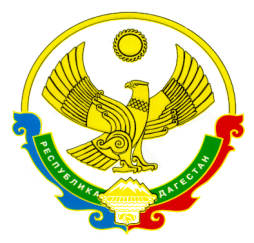 Муниципальное казенное общеобразовательное учреждение«Шушинская  средняя общеобразовательная школа »368047, с.Шушия  Новолакский район тел. 89282976672,e-mail: shushinsckaya.sosh@yandex.ru15.06.2020                                                                                                               № 10/1-ОДПРИКАЗО выдаче аттестатов об основном общем образованииНа основании Постановления Правительства от 10.06.2020 № 842 «Об особенностях проведения государственной итоговой аттестации по образовательным программам основного общего и среднего общего образования и вступительных испытаний при приеме на обучение по программам бакалавриата и программам специалитета в 2020 году», пункта 1 части 1 статьи 61 Федерального закона от 29.12.2012 № 273-ФЗ «Об образовании в Российской Федерации», приказа Минпросвещения России от 11.06.2020 № 295 «Об особенностях заполнения и выдачи аттестатов об основном общем и среднем общем образовании в 2020 году», решения педагогического совета МКОУ «Шушинская  СОШ» (протокол № 7 от 15.06.2020) и приказом МКОУ « Шушинская СОШ» от 15.06.2020 г № 9/1-ОД «О признании в 2019-2020 учебном году результатов промежуточной аттестации за 9 класс результатами государственной итоговой аттестации в МКОУ « Шушинская СОШ»,ПРИКАЗЫВАЮ:1. Считать завершившим обучение по образовательным программам основного общего образования обучающихся 9-х классов по списку согласно Приложению №1.2. Выдать аттестаты об основном общем образовании и приложения к ним обучающимся 9-х классов, успешно выдержавшим ГИА-9 2020 года.3. Выдать аттестаты с отличием и приложения к ним обучающимся 9-х классов, успешно выдержавшим ГИА-9 2020 года и имеющим итоговые годовые отметки «отлично» по всем предметам учебного плана основного общего образования, согласно Приложению №2.5. Контроль исполнения настоящего приказа оставляю за собой.Приложение № 1 к приказуот 15.06.2020 №…..Список обучающихся 9-х классовПриложение № 2 к приказуот 15.06.2020 №10/1-ОДСписок обучающихся 9-х классов, претендующих на аттестат с отличиемДиректор                                                                                          Абакарова Ш.Ш.№1АлиасхабоваРахматула Гаджиевна 2Ибрагимова Зарема Омариевна 